                    Pohod na ŠKOFJE-973m   MAJA KOSMAČ 7.A Škofje so 973 m visok vrh, ki se nahaja nad vasmi Čeplez, Planina pri Cerknem in Podpleče. Sam vrh, na katerem stoji manjši betonski steber, je sicer poraščen z gozdom, se nam pa s travnatega slemena malo pod vrhom, odpira lep razgled na Porezen, Kojco, del Spodnjih Bohinjskih gora in vrhove Škofjeloškega in Cerkljanskega hribovja.
Vrh ima vpisno skrinjico z vpisno knjigo in žigom, nekoliko pod vrhom v smeri proti zahodu pa se nahaja še lesen bivak.Od doma smo se odpeljali z avtom proti Kladju In pri odcepu zavili v smer Hotavlje.Po približno enem kilometru smo parkirali avto in se odpravili proti Škofju. 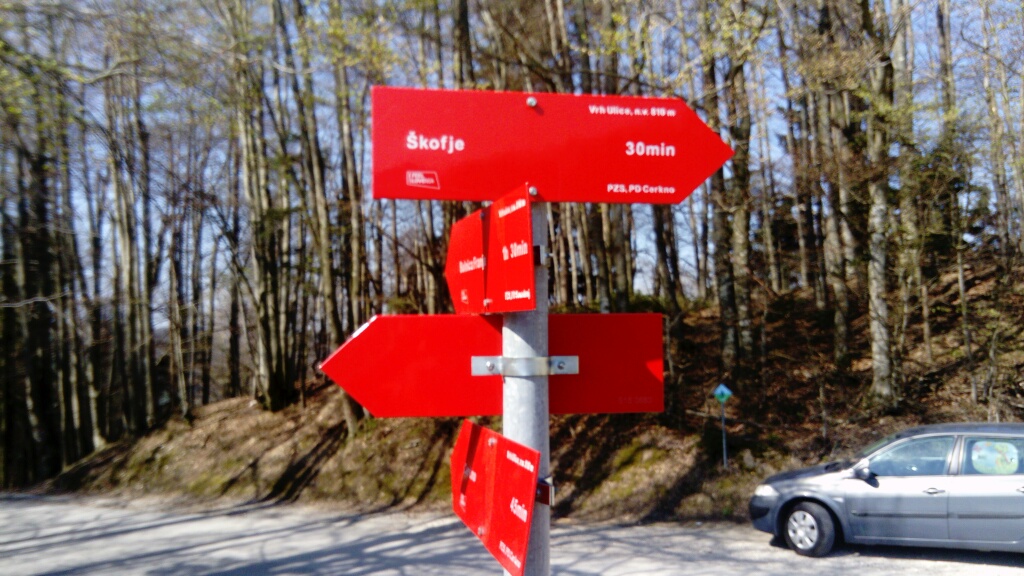 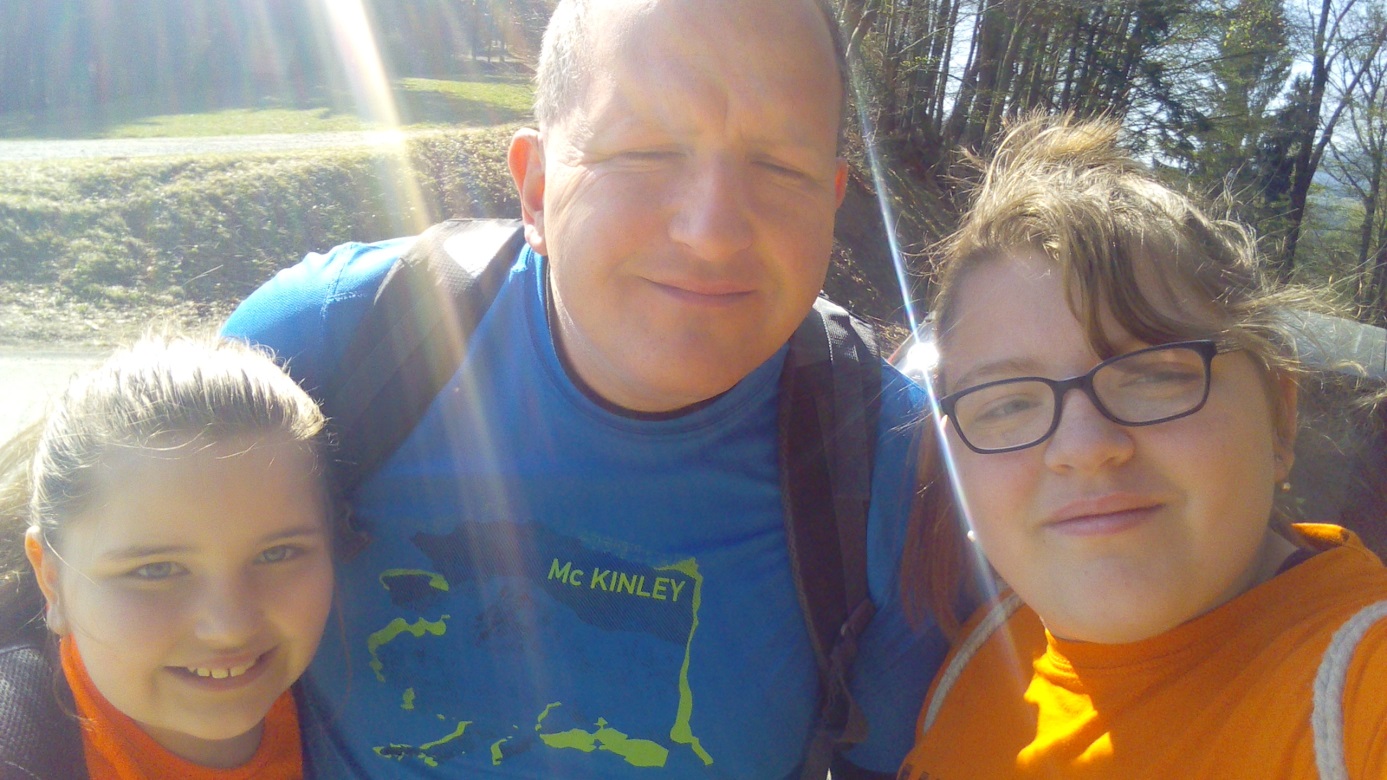 Senik ob poti narejen je bil v obliki strehe brez spodnjega dela.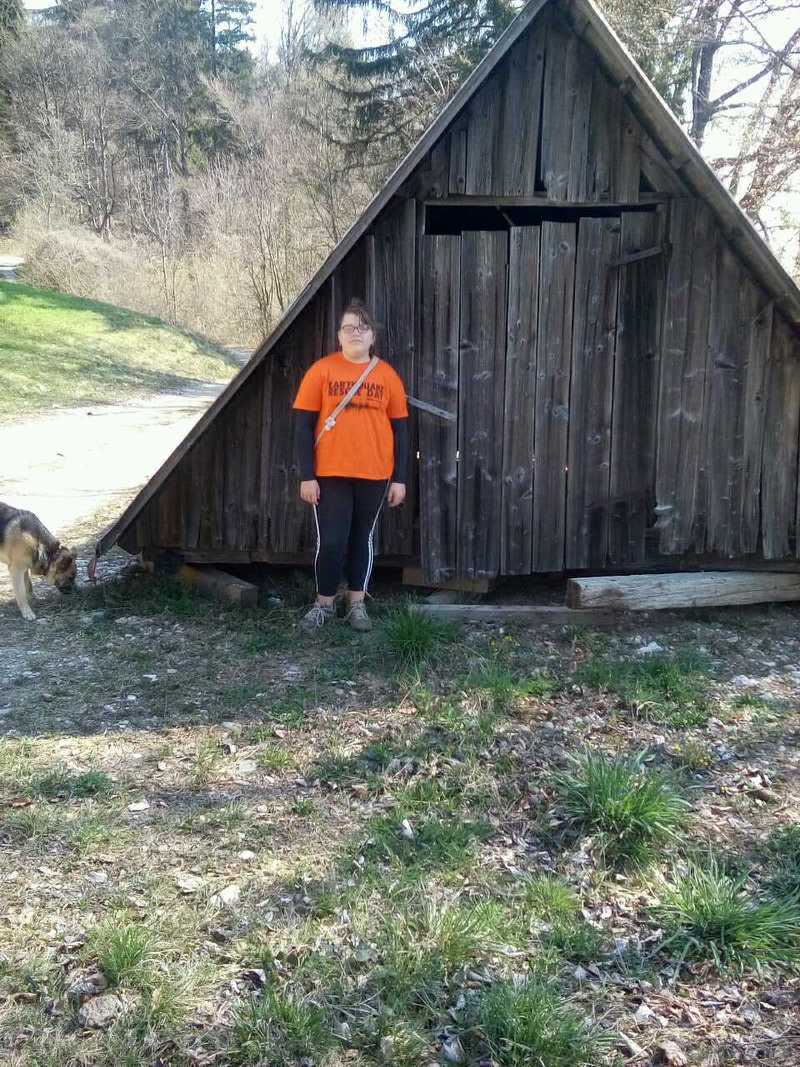 V ozadju viden hrib BLEGOŠ-1562m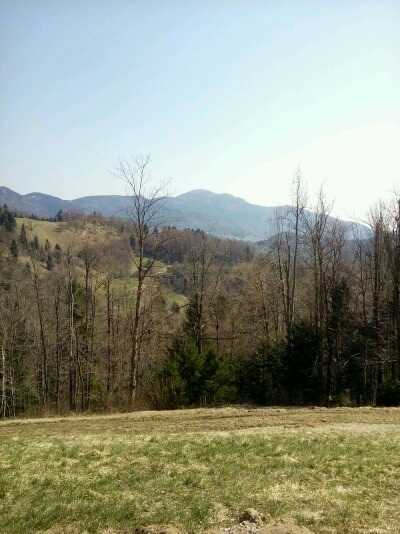 Na poti v ozadju viden hrib ČRNI VRH-734m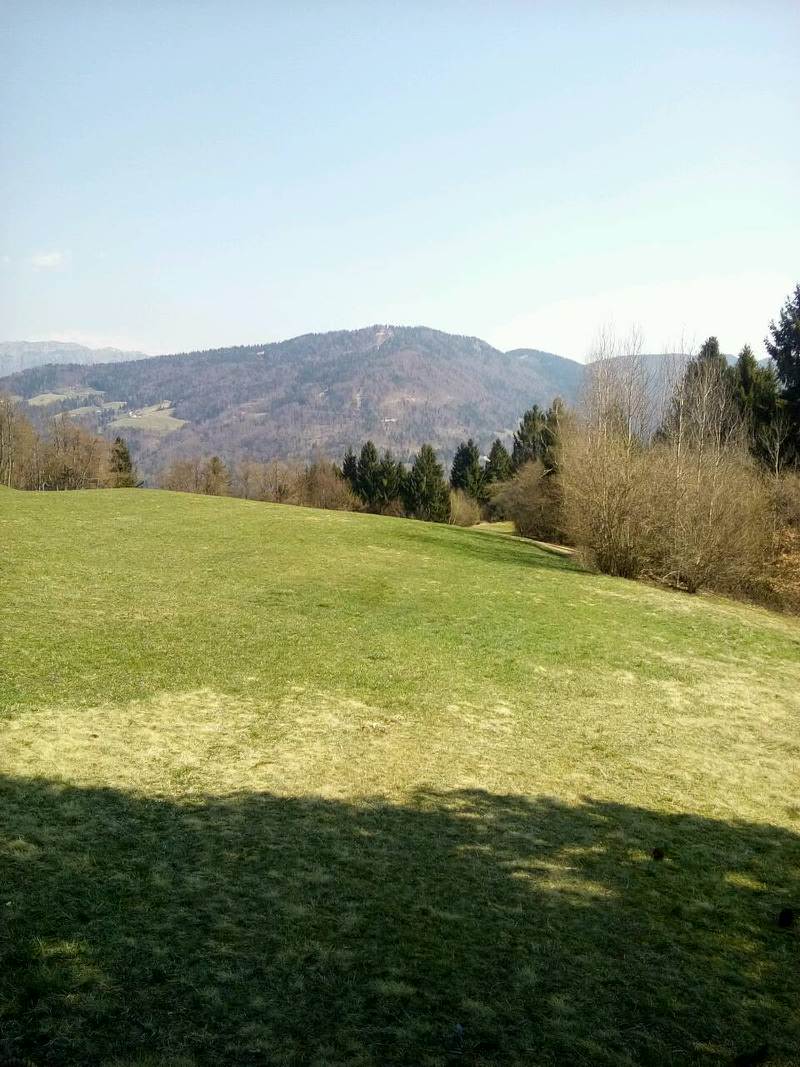 V ozadju viden hrib POREZEN-1630m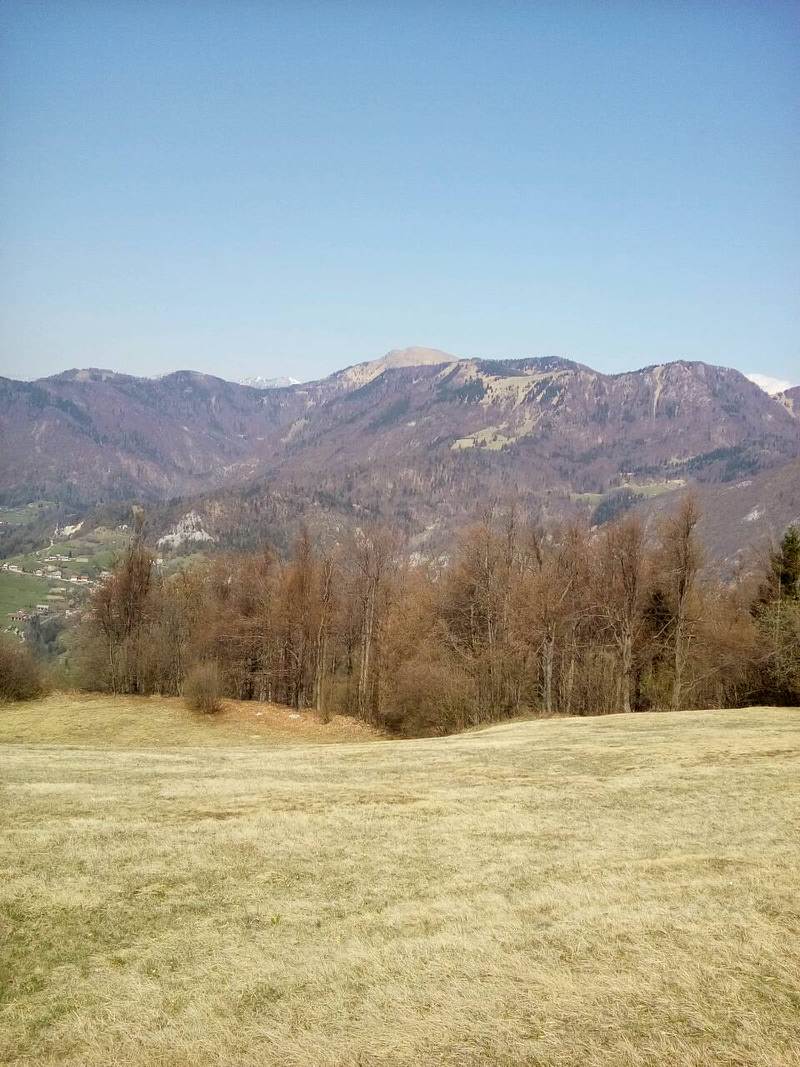 V ozadju viden hrib KOJCA-1303m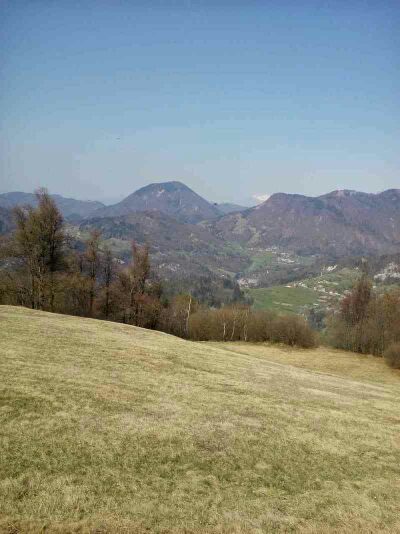 Proti vrhu ŠKOFJA 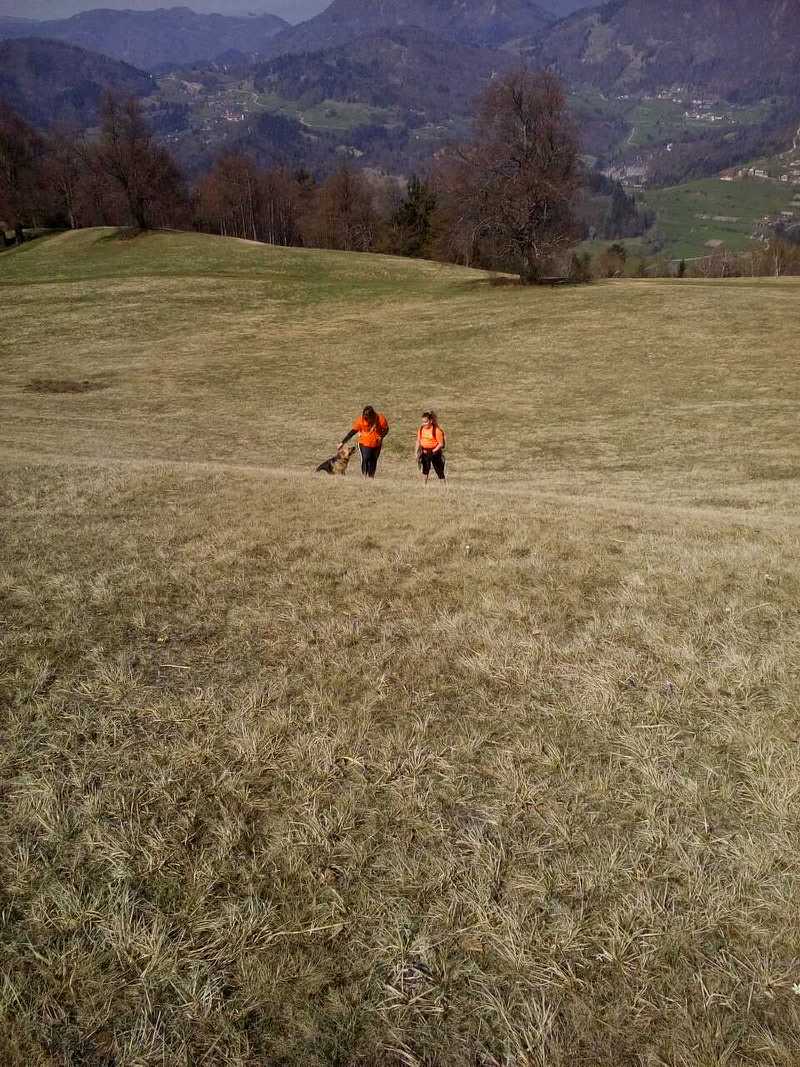 Vetrnica na ŠKOFJU, katera sluzi tudi padalcem,da jim pokaze koliko je vetrovno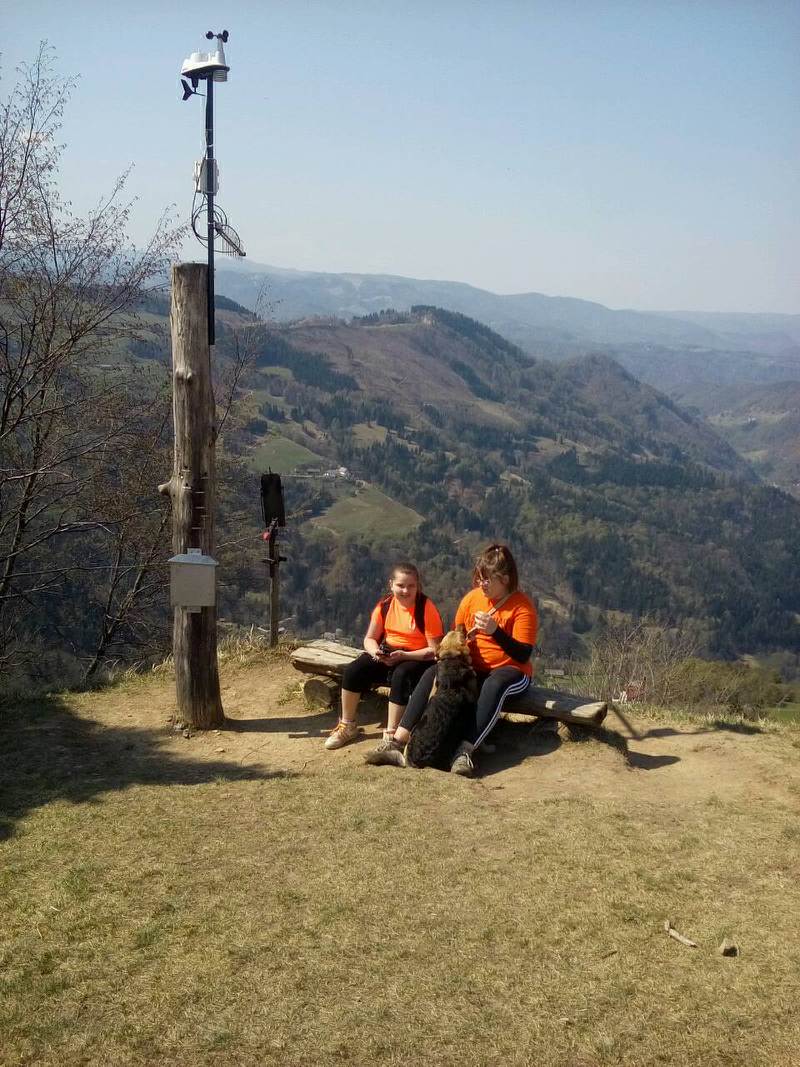 Vpis v zvezek na vrhu ŠKOFJA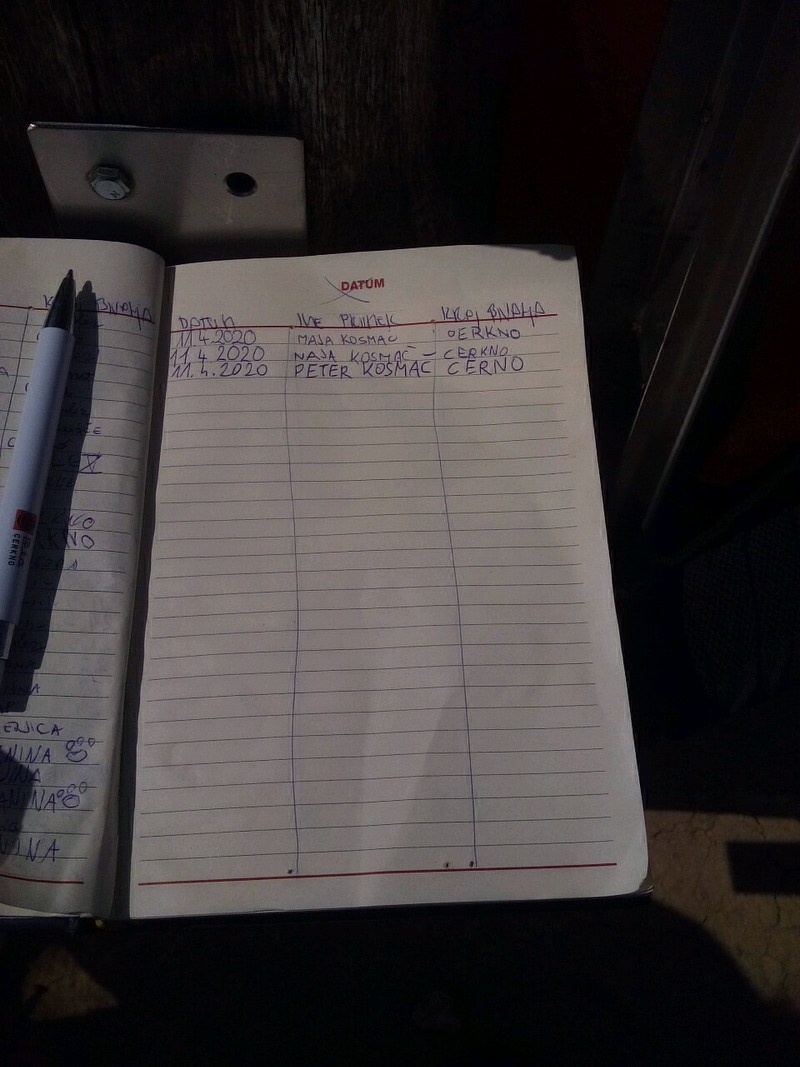 Pogled iz ŠKOFJA v CERKNO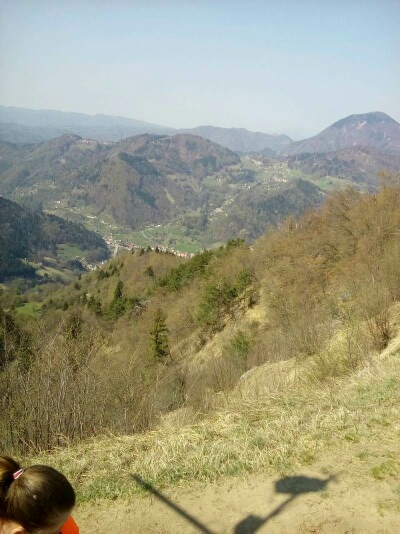 Počitek pri hišici na ŠKOFJU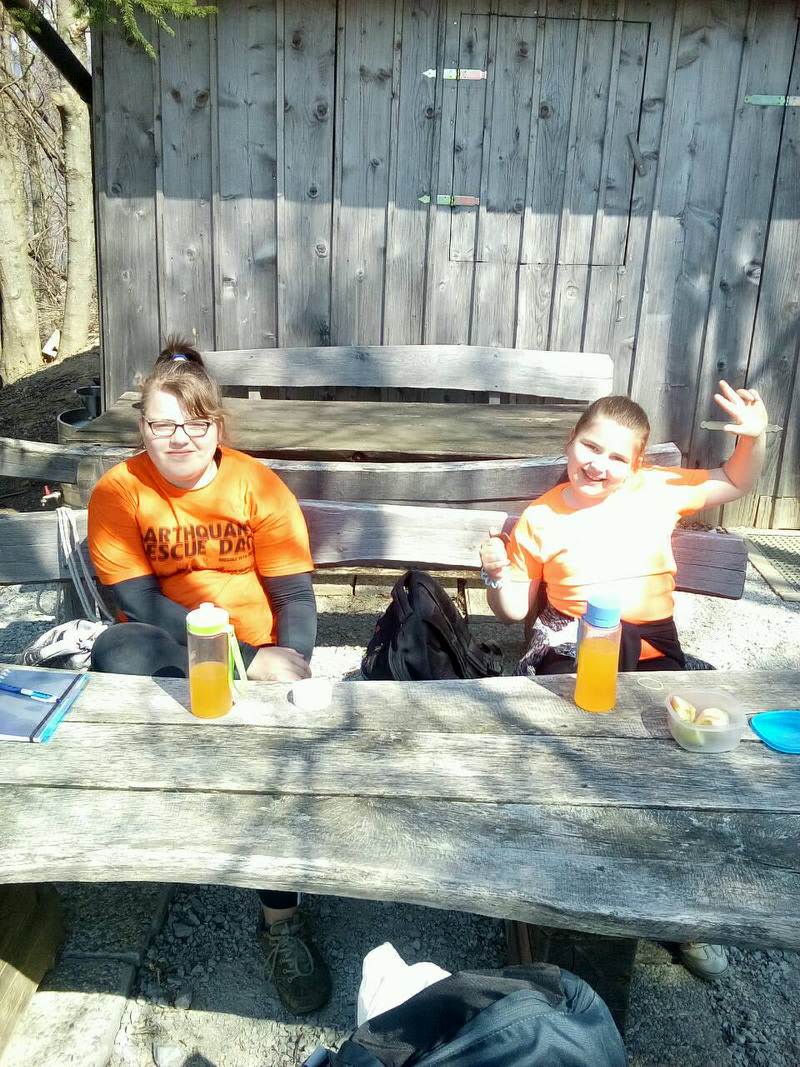 Od koče smo se po gozdni poti spustili nazaj v dolino.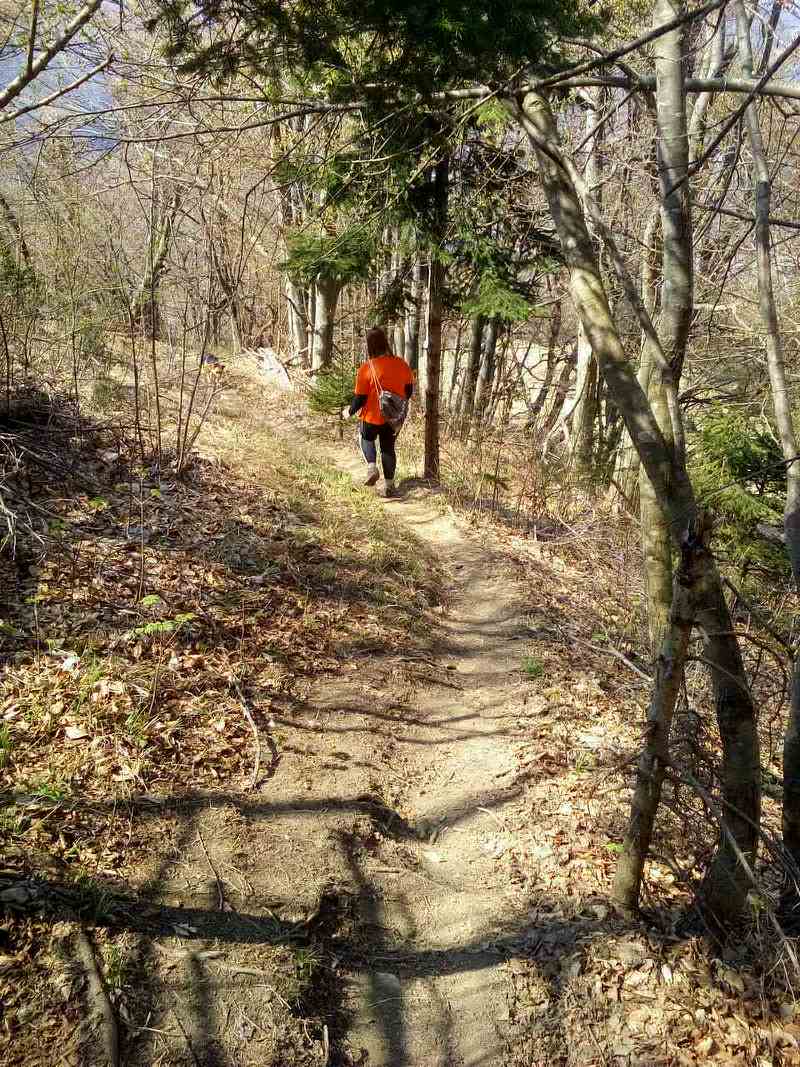 Prišli smo  nazaj na izhodišče in se po poti  peš odpravili še nekaj km.proti ERMANOVCU-1026m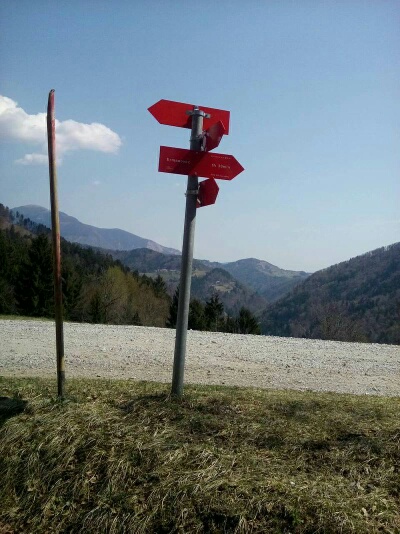 Na poti na ERMANOVEC  smo pri domačiji srečali konja. Tam smo se obrnili in pot nadaljevali  nazaj po drugi strani do izhodišča.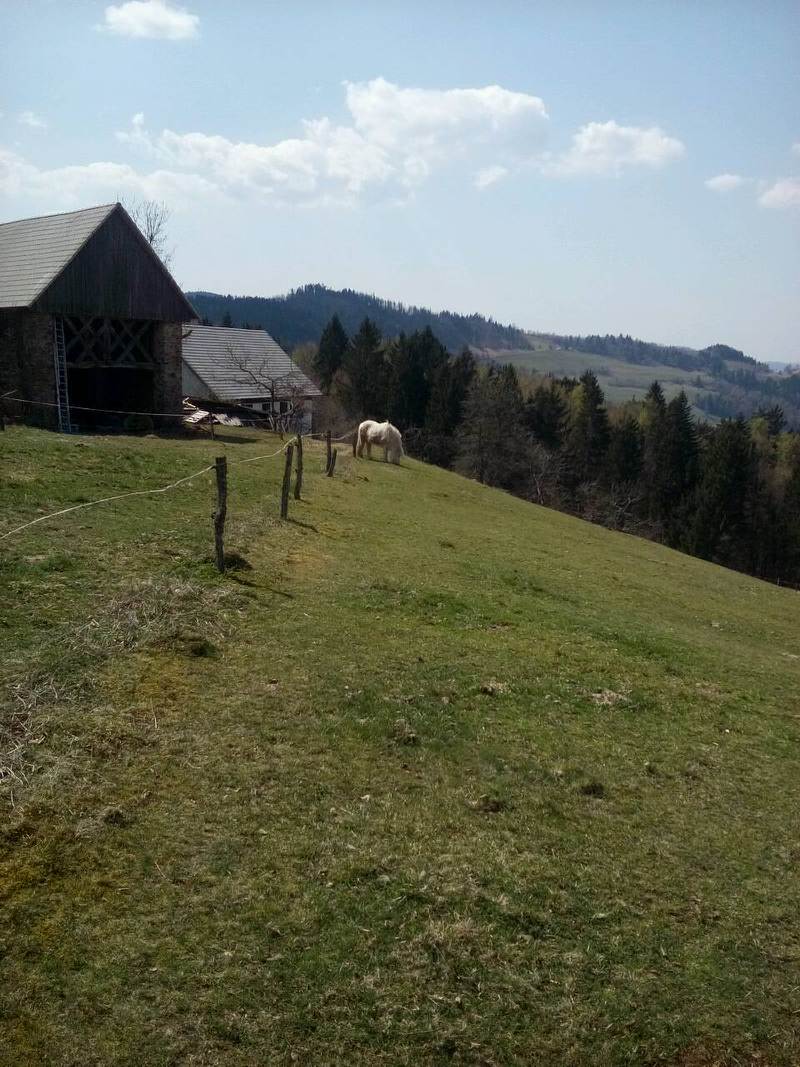 Veseli ,malce utrujeni  a polni dozivetij smo se odpeljali proti domu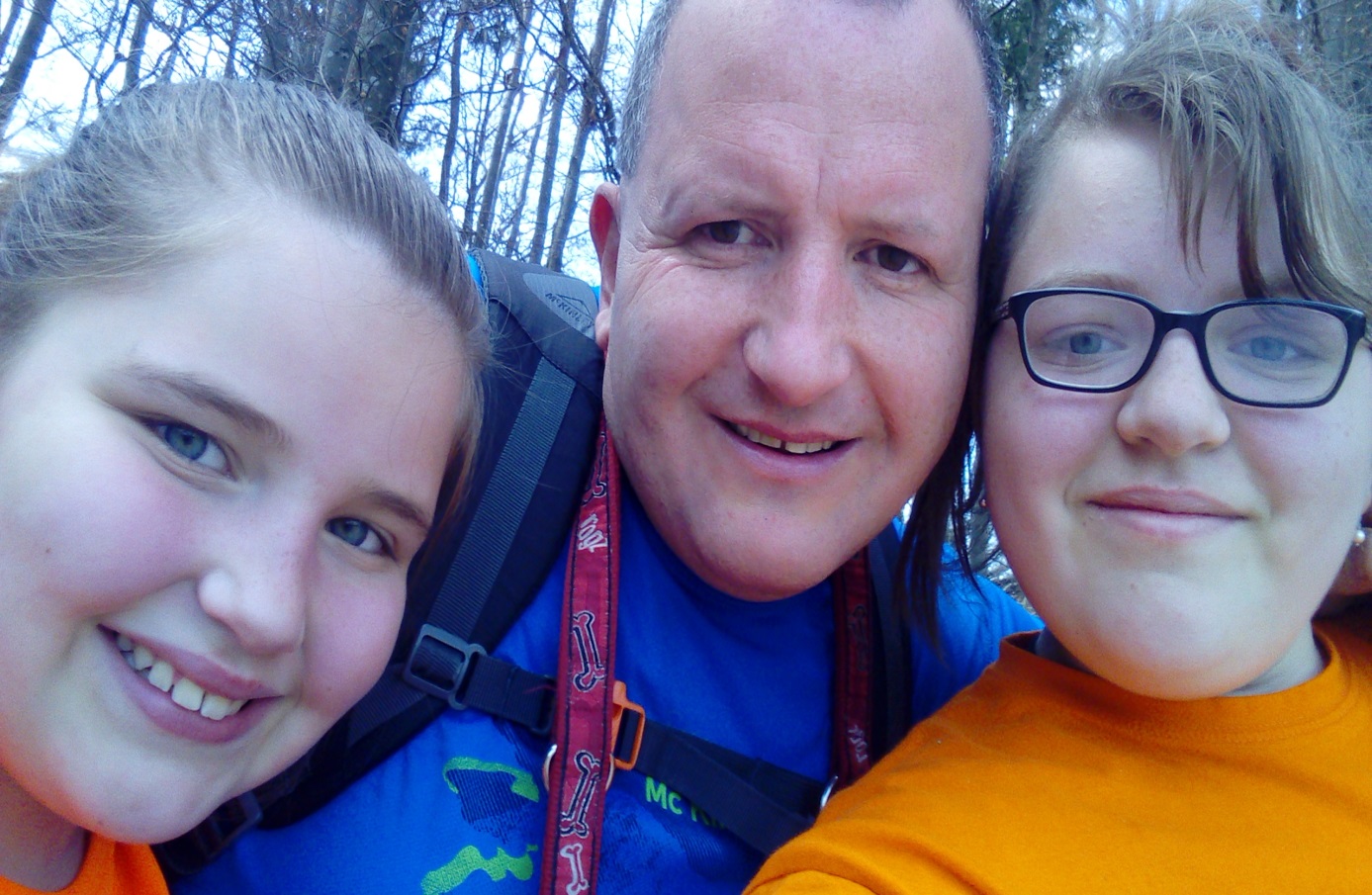 Z avtom je ata potem peljal še do zvonca pod ERMANOVCEM,kjer sem pozvonila  izletu v pozdrav 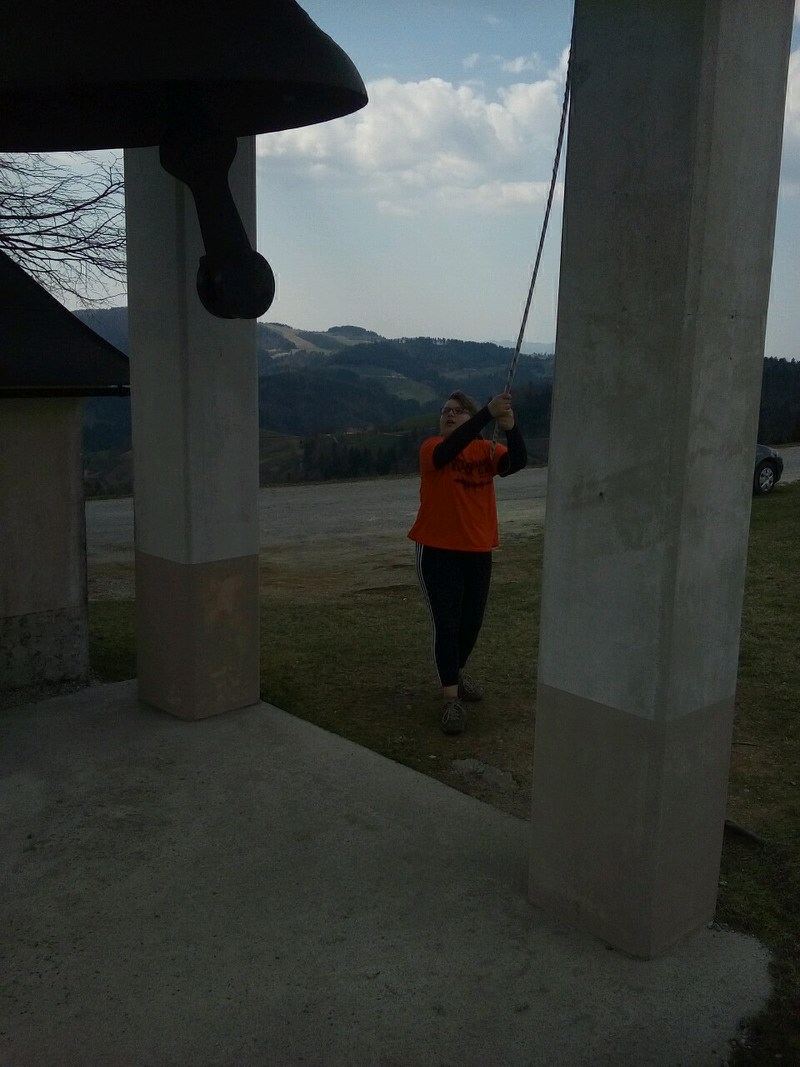 ZEMLJEVID PREHOJENE  POTI-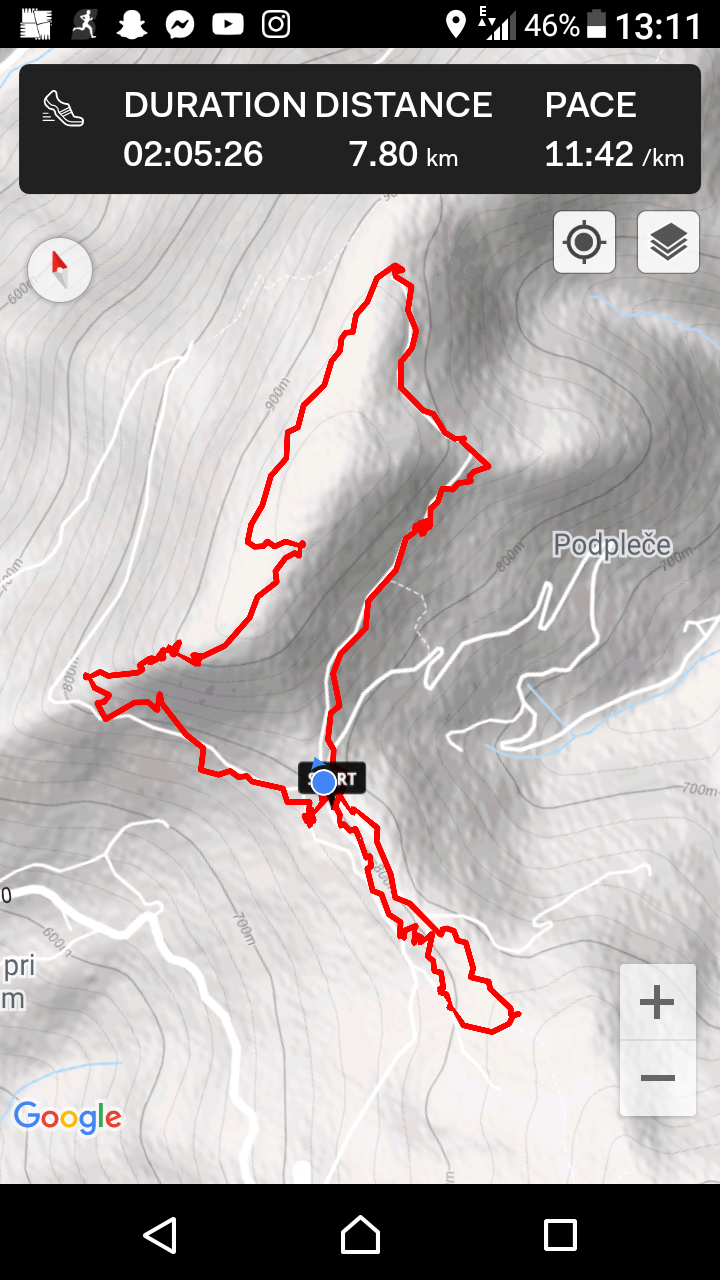 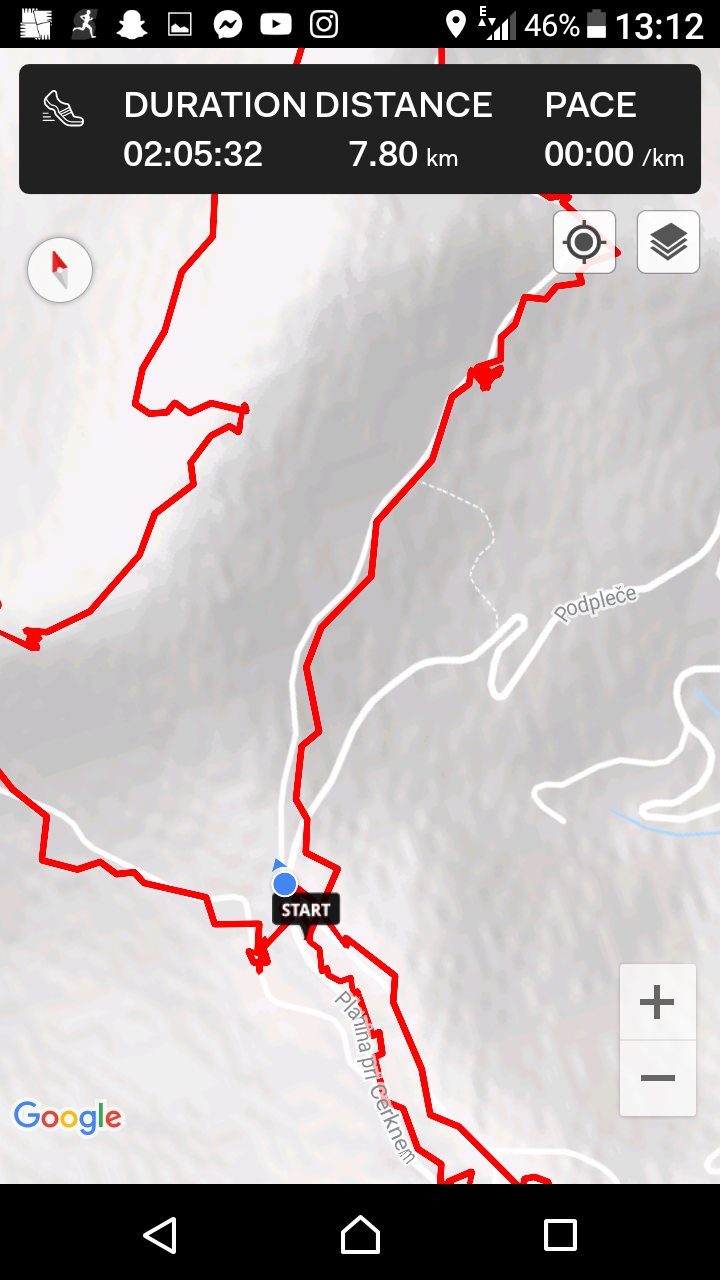 